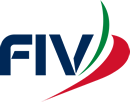 	Società OrganizzatriceTITOLO DELLA MANIFESTAZIONE E CLASSELuogo e data della manifestazioneBANDO DI REGATAENTE ORGANIZZATORE:Società Organizzatrice – indirizzo – telefono – fax – e mail – sito webLOCALITÀ E PROGRAMMA DELLA REGATA: La regata si svolgerà (indicare dove), con il seguente calendario:…………………	Iscrizioni dalle ore…… alle ore ……..…………………	Prove; Segnale di avviso 1a prova h………..…………………	Prove; Premiazione al termine delle prove.L’orario del segnale di avviso della prima prova di giornata per i giorni …………… verrà comunicato mediante avviso all’Albo Ufficiale dei Comunicati entro le ore ……. del giorno precedente a quello in cui avranno effetto; in caso di mancata comunicazione si riterrà confermata l’ora stabilita per il giorno precedente. Nessun “Segnale di Avviso” sarà esposto dopo le ore ……… del giorno ………...REGOLAMENTI: La regata sarà disciplinata da:	Regolamento di Regata WORLD SAILING (WS) vigente.La Normativa FIV vigente per l’Attività Sportiva Nazionale Organizzata in ItaliaRegole della classe …………………….PUBBLICITA’:La pubblicità è libera coma da regole di Classe (Regulation 20 WS) Ai concorrenti potrà essere richiesto di esporre pubblicità scelta o fornita dall’autorità organizzatrice nei limiti previsti dalla Regulation 20 WS. Gli adesivi da esporre saranno forniti dall’Organizzazione.oppure (cancellare la versione non desiderata) Nella manifestazione non è ammessa pubblicità individuale. Ai concorrenti potrà essere richiesto di esporre pubblicità scelta o fornita dall’autorità organizzatrice nei limiti previsti dalla Regulation 20 WS. Gli adesivi da esporre saranno forniti dall’OrganizzazioneAMMISSIONE- TESSERAMENTO: Saranno ammessi alla regata i concorrenti italiani in regola con la tessera FIV per l’anno in corso, con le previste prescrizioni sanitarie e con l’Associazione di Classe. Eventuali concorrenti stranieri dovranno essere in regola con quanto previsto dalle Federazioni di appartenenza.Ogni barca partecipante deve essere assicurata per la Responsabilità Civile in corso di validità con il massimale minimo di € 1.500.000,00 (€ 50,000 per attività modelvela) e deve soddisfare quanto  previsto dal punto E 1.1 (E 1.2 per il model vela) della normativa FIV vigente.ISCRIZIONI: Le iscrizioni dovranno pervenire alla Segreteria del ……………. entro e non oltre il …………. e regolarizzate unitamente alla tassa d’iscrizione fissata in € ……... entro le ore……… del ……….All’atto della regolarizzazione delle Iscrizioni i concorrenti dovranno esibire:Tessera FIV – Iscrizione alla Classe – Certificato di Stazza (esclusa classe Laser) – Polizza Assicurativa – Licenza per l’esposizione della pubblicità (ove sussista)Presentare una fotocopia della documentazione consentirà alla segreteria, una volta verificata la conformità, di restituire immediatamente gli originali. CERTIFICATI DI STAZZA: Tutte le imbarcazioni dovranno avere un valido certificato di stazza o di conformità. I concorrenti dovranno gareggiare con imbarcazioni, vele ed attrezzatura regolarmente stazzate. Tutte le barche dovranno regatare con il numero velico riportato sul certificato di stazza. Eventuali sostituzioni di vele ed attrezzature dovranno essere preventivamente autorizzate dal CdR.CONTROLLI DI STAZZA: Potranno essere effettuati al termine d’ogni prova (depennare se non previsti)NUMERO DELLE PROVE: Verrà disputato un massimo di  …… prove. Non potranno essere disputate più di 3 prove al giorno.PUNTEGGI E CLASSIFICHESarà usato il Sistema di punteggio minimo, come da regola A4.A modifica della regola A2.1 uno scarto sarà applicato al compimento della ….. prova  Un successivo scarto sarà applicato al compimento della nona prova.
Oppure
A modifica della regola A2.1 non sono previsti scarti.ALLENATORI o ACCOMPAGNATORI: Tutti gli Allenatori o Accompagnatori dovranno accreditarsi compilando il modulo di registrazione disponibile presso la Segreteria di RegataGli allenatori ed accompagnatori accreditati saranno soggetti alle direttive tecniche e disciplinari del CdR e della Giuria che potrà revocare il permesso di presenza sul campo di regata.ISTRUZIONI DI REGATA: Le Istruzioni di Regata saranno a disposizione degli iscritti presso la Segreteria a partire dalle ore …………… del ………………..PREMI: Saranno assegnati i seguenti premi:
…………………..…………………..…………………..…………………..La premiazione sarà effettuata appena possibile al termine della manifestazione.RESPONSABILITÀ: Come da regola fondamentale 4 i partecipanti alla regata di cui al presente Bando prendono parte alla stessa sotto la loro piena ed esclusiva responsabilità, i Concorrenti sono gli unici responsabili per la decisione di prendere parte o di continuare la regata. Gli Organizzatori declinano ogni e qualsiasi responsabilità per danni che possono subire persone e/o cose, sia in terra che in acqua, in conseguenza della loro partecipazione alla regata di cui al presente Bando di Regata. E’ competenza dei Concorrenti decidere in base alle loro capacità, alla forza del vento, allo stato del mare, alle previsioni meteorologiche ed a tutto quanto altro deve essere previsto da un buon marinaio, se uscire in mare e partecipare alla regata, di continuarla ovvero di rinunciare.DIRITTI FOTOGRAFICI E/O TELEVISIVI: I Concorrenti concedono pieno diritto e permesso all’ Organizzatore di pubblicare e/o trasmettere tramite qualsiasi mezzo mediatico, ogni fotografia o ripresa filmata di persone o barche durante l’evento, inclusi ma non limitati a, spot pubblicitari televisivi e tutto quanto possa essere usato per i propri scopi editoriali o pubblicitari o per informazioni stampate.